FOR A CAREER IN SPEECH LANGUAGE PATHOLOGY/ AUDIOLOGYTo be associated with a dynamic and growth-oriented institution which would give me ample scope to work passionately in the field of my choice and also to apply my skill sets for the organization’s growth.Academic QualificationWork Experience in the Concerned Field:Working  as audiologist and  speech language pathologist in sound plus hearing care centre and sound plus school for the differently abled children  since October 2010  to present.Duties and ResponsibilitiesAdministration and interpretation of pure tone, speech tests and immitance audiometrySelection, fitting and prescription of hearing aids and Trouble shooting of hearing aidsReport writing and organization of screening and diagnostic camps CounsellingTo Assess, Diagnose and Intervene children and Adults with Speech and language problems  such as mental retardation, Cerebral palsy , Autism spectrum disorders, Attention deficit hyperactivity disorder , Hearing impaired, voice, fluency  articulation, phonological and neurological disorders  for their communication functions and guide teachers and family to enhance on their positive aspectsCounseling parents of children with special needs for adequate speech stimulation and promote positive attitudesAs part of BASLP Internship in AVMC, PondicherrySEMINARS , WORKSHOPS AND CONFERENCES ATTENDEDParticipated in various National and International seminars and conferences on Cleft lip and Palate, Dysphagia, Alternative and Augmentative communication, Down’s syndrome, International symposium for Audiological medicine and other conferences and workshops related to Audiology and Speech-Language PathologyConducted different  screening and awareness camps in schools and public for assessing speech language  and Audiology related disorders Registration Details: Licensed by Rehabilitation council of India (RCI)KEY AREAS OF INTERESTS Childhood Speech and Language disorders Aural RehabilitationPersonal Profile:Date of birth                             : 21 June 1987Sex                                           : FemaleReligion        	                        : MuslimNationality 	                        : IndianMarital Status                            : MarriedLinguistic Proficiency               : Malayalam (mother tongue), English, TamilDECLARATIONI here by declare that the above mentioned information are true and best of my knowledge and belief. QualificationYear of passingInstitutionBoard/UniversityBachelors in Audiology and Speech-Language Pathology with 10 months internship2010Aarupadai veedu medical college, (AVMC) Pondicherryvinayaka mission university12th Standard 2006Sharada vilasam higher secondary schoolKerala University10th Standard 2003Jyothi nilayam English medium high schoolKerala UniversityCENTER NAMEEXPERIENCENational Institute For Empowerment of  Persons with Multiple Disabilities( Muttukadu, Tamilnadu,India )2 monthsMylai Hearing Aid Centre ( Mylapore, Tamilnadu, India2 monthsSamvaad Institute of Speech and Hearing ( Hebbal, Bangalore, India)1 month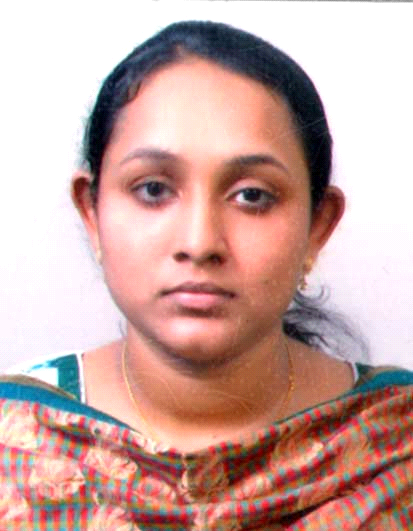 